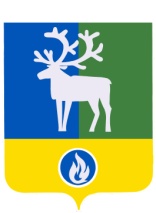 БЕЛОЯРСКИЙ РАЙОНХАНТЫ-МАНСИЙСКИЙ АВТОНОМНЫЙ ОКРУГ – ЮГРА ДУМА БЕЛОЯРСКОГО РАЙОНАРЕШЕНИЕот 14 сентября 2022 года                                                                  			       № 56О внесении изменения в приложение к  решению Думы Белоярского района                           от 9 декабря 2021 года № 74            Дума Белоярского района р е ш и л а:1. Внести в приложение «Прогнозный план (программа) приватизации имущества, находящегося в собственности Белоярского района, на 2022 год» к решению Думы Белоярского района от 9 декабря 2021 года № 74 «Об утверждении прогнозного плана (программы) приватизации имущества, находящегося в собственности Белоярского района, на 2022 год» изменение, дополнив  таблицу, содержащуюся в пункте 2.2 раздела 2 «Объекты, подлежащие приватизации в 2022 году»,  позицией 7 следующего содержания: «».2. Опубликовать настоящее решение в газете «Белоярские вести. Официальный выпуск».3. Настоящее решение вступает в силу после его официального опубликования.Председатель Думы Белоярского района                                                                 А.Г. Берестов№ п/пНаименование объекта приватизацииПредполагаемые сроки начала приватизации1237Автомобиль UAZ PATRIOT, год изготовления 2011, VIN ХТТ316300С0007825,  регистрационный знак О090ХО86.2 полугодие 2022 года